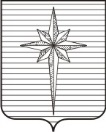 Дума ЗАТО ЗвёздныйРЕШЕНИЕ00.00.2023											 № 000О присвоении звания «Почётный житель ЗАТО Звёздный»В соответствии с Положением о звании «Почётный житель ЗАТО Звёздный», утверждённым решением Думы ЗАТО Звёздный от 28.01.2014 №5,Дума ЗАТО Звёздный РЕШИЛА:1. Присвоить звание «Почётный житель ЗАТО Звёздный»:Медведевой Людмиле Петровне за выдающиеся заслуги и достижения, получившие широкое признание у жителей ЗАТО Звёздный, в области образования и за существенный вклад в развитие ЗАТО Звёздный и обеспечение благополучия его населения.2. Опубликовать настоящее решение установленным порядком в информационном бюллетене ЗАТО Звёздный «Вестник Звёздного».3. Настоящее решение вступает в силу со дня его официального опубликования.Председатель Думы ЗАТО Звёздный				         И.А. Ободова